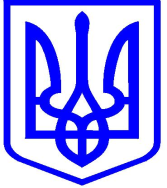 КИЇВСЬКА МІСЬКА РАДАІХ СКЛИКАННЯПОСТІЙНА КОМІСІЯ З ПИТАНЬ ЦИФРОВОЇ ТРАНСФОРМАЦІЇ ТА АДМІНІСТРАТИВНИХ ПОСЛУГ01044, м. Київ, вул. Хрещатик, 36, каб. 1114                                                                    тел./факс: (044) 202-73-97Протокол № 6/9позачергового засідання постійної комісії Київської міської ради з питань цифрової трансформації та адміністративних послуг                                        від 30.09.2021Місце проведення: Київська міська рада, м. Київ, вул. Хрещатик, 36, четвертий поверх, кулуари, початок проведення засідання о 14:15.Склад комісії: 4 депутати Київської міської ради.Присутні: 4 депутати Київської міської ради – члени постійної комісії:Запрошені та присутні:Порядок деннийПро розгляд звернення громадянина Кравчишина І.О. від 29.09.2021 
№ 08/К-4192 (е) щодо недопущення зловживання повноваженнями з боку членів Громадської бюджетної комісії.Доповідач: Автор звернення – Кравчишин Ігор Олексійович;Голова громадської бюджетної комісії  – Музика Наталія Олегівна;Голова міської робочої групи з питань громадського бюджету м. Києва –Поворозник Микола Юрійович;Директор Департаменту фінансів виконавчого органу Київської міської ради (Київської міської державної адміністрації) – Репік Володимир Михайлович.Про делегування представника комісії до складу міського комітету доступності інвалідів та інших маломобільних груп населення до об’єктів соціальної та інженерно-транспортної інфраструктури.Доповідач: Перший заступник голови Київської міської державної адміністрації з питань здійснення самоврядних повноважень – Кулеба Олексій Володимирович;Директор Департаменту соціальної політики виконавчого органу Київської міської ради (Київської міської державної адміністрації) – Світлий Руслан Валентинович.Про розгляд звернення депутата Київської міської ради 
ТИМЧЕНКА О.С. від 28.09.2021 № 08/279/09/243-61 вих (вх. від 28.09.2021 
№ 08/23192) про зміну порядку обрання громадських рад.Доповідач: Депутат Київської міської ради – 	Тимченко Олександр Сергійович.Про розгляд проєкту рішення Київської міської ради «Про затвердження Міської цільової програми використання та охорони земель міста Києва на 2022-2025 роки» (доручення заступника міського голови – секретаря Київської міської ради від 26.07.2021 №08/231-2734/ПР).Доповідач: Заступник голови Київської міської державної адміністрації з питань здійснення самоврядних повноважень – Оленич Петро Сергійович;Директор Департаменту земельних ресурсів виконавчого органу Київської міської ради (Київської міської державної адміністрації) – Пелих Валентина Миколаївна.Про розгляд проєкту рішення Київської міської ради «Про здійснення організаційно-правових заходів спрямованих на водно-екологічне благополуччя міста, забезпечення відкритості та публічності» (доручення заступника міського голови – секретаря Київської міської ради від 23.09.2021 №08/231-3513/ПР).Доповідач: Депутат Київської міської ради – Лимар Юлія Володимирівна.СЛУХАЛИ: НЕФЬОДОВА М.Є., голову постійної комісії Київської міської ради з питань цифрової трансформації та адміністративних послуг, щодо прийняття за основу порядку денного із 5 питань засідання постійної комісії Київської міської ради з питань цифрової трансформації та адміністративних послуг від 30.09.2021.ВИРІШИЛИ: Прийняти за основу порядок денний із 5 питань засідання постійної комісії Київської міської ради з питань цифрової трансформації та адміністративних послуг від 30.09.2021.ГОЛОСУВАЛИ: «за» – 4, «проти» – 0, «утримались» – 0, «не голосували» – 0. Рішення прийнято. СЛУХАЛИ: НЕФЬОДОВА М.Є. щодо прийняття в цілому порядку денного із 5 питань засідання постійної комісії Київської міської ради з питань цифрової трансформації та адміністративних послуг від 30.09.2021.ВИРІШИЛИ: Прийняти в цілому порядок денний із 5 питань засідання постійної комісії Київської міської ради з питань цифрової трансформації та адміністративних послуг від 30.09.2021.ГОЛОСУВАЛИ: «за» – 4, «проти» – 0, «утримались» – 0, «не голосували» – 0. Рішення прийнято. Голова постійної комісії Київської міської ради з питань цифрової трансформації та адміністративних послуг звернувся до депутатів Київської міської ради із запитанням про наявність у будь-кого реального чи потенційного конфлікту інтересів стосовно будь-якого з питань порядку денного, а також про наявність у будь-кого відомостей про конфлікт інтересів у іншого депутата Київської міської ради.Письмова інформація від депутатів Київської міської ради не надходила, усна не озвучувалася.Розгляд (обговорення) питань порядку денного:Про розгляд звернення громадянина Кравчишина І.О. від 29.09.2021 
№ 08/К-4192 (е) щодо недопущення зловживання повноваженнями з боку членів Громадської бюджетної комісії.СЛУХАЛИ: СЕМЕНОВА К.І.ВИСТУПИЛИ: ТИМЧЕНКО О.С., СЛІПЧУК С.В., НАКОНЕЧНИЙ М.В., СЕМЕНОВА К.І., МАРЖАН І.В., НЕФЬОДОВ М.Є., РЕПІК М.В.ВИРІШИЛИ: Звернутись до постійної комісії Київської міської ради з питань регламенту, депутатської етики та запобігання корупції, постійної комісії Київської міської ради з питань бюджету та соціально-економічного розвитку та Департаменту фінансів виконавчого органу Київської міської ради (Київської міської державної адміністрації) з проханням надати до постійної комісії Київської міської ради з питань цифрової трансформації та адміністративних послуг таку інформацію:хто і на якій підставі здійснював експертизу проєкту № 1233, порушивши календарний план;причини невиконання рішення Громадської бюджетної комісії щодо проєкту № 1233, згідно протоколу Громадської бюджетної комісії № 20 від 10.08.2021 року.ГОЛОСУВАЛИ: «за» – 4, «проти» – 0, «утримались» – 0, «не голосували» – 0. Рішення прийнято. Про делегування представника комісії до складу міського комітету доступності інвалідів та інших маломобільних груп населення до об’єктів соціальної та інженерно-транспортної інфраструктури.СЛУХАЛИ: НЕФЬОДОВ М.Є. ВИСТУПИЛИ:НАКОНЕЧНИЙ М.В.ВИРІШИЛИ: Делегувати від постійної комісії Київської міської ради з питань цифрової трансформації та адміністративних послуг до складу міського комітету доступності інвалідів та інших маломобільних груп населення до об’єктів соціальної та інженерно-транспортної інфраструктури Департаменту соціальної політики виконавчого органу Київської міської ради (Київської міської державної адміністрації) депутата Київської міської ради 
Семенову Ксенію Ігорівну.ГОЛОСУВАЛИ: «за» – 4, «проти» – 0, «утримались» – 0, «не голосували» – 0. Рішення прийнято. Про розгляд звернення депутата Київської міської ради ТИМЧЕНКА О.С. від 28.09.2021 № 08/279/09/243-61 вих (вх. від 28.09.2021 № 08/23192) про зміну порядку обрання громадських рад.СЛУХАЛИ: ТИМЧЕНКО О.С.ВИСТУПИЛИ:НЕФЬОДОВ М.Є., НАКОНЕЧНИЙ М.В., СЕМЕНОВА К.І., ПОЛОВИНКО О.В.	ТИМЧЕНКО О.С. запропонував самостійно напрацювати проєкт рішення Київської міської ради щодо внесення змін до Положення про Громадську раду при виконавчому органі Київської міської ради (Київській міській державній адміністрації) та подати на розгляд до Київської міської ради.ВИРІШИЛИ: Взяти до відома інформацію, оголошену на засіданні постійної комісії.ГОЛОСУВАЛИ: «за» – 4, «проти» – 0, «утримались» – 0, «не голосували» – 0. Рішення прийнято. Про розгляд проєкту рішення Київської міської ради «Про затвердження Міської цільової програми використання та охорони земель міста Києва на 2022-2025 роки» (доручення заступника міського голови – секретаря Київської міської ради від 26.07.2021 №08/231-2734/ПР).СЛУХАЛИ: ПЕЛИХ В.М.ВИСТУПИЛИ:НАКОНЕЧНИЙ М.В., ДОЛИНСЬКИЙ І.М., НЕФЬОДОВ М.Є., ТИМЧЕНКО О.С.ВИРІШИЛИ: Створити робочу групу під головуванням депутата Київської міської ради НЕФЬОДОВА М.Є. для опрацювання зазначеного питання із залученням представників Департаменту земельних ресурсів виконавчого органу Київської міською ради (Київської міської державної адміністрації), з метою отримання додаткових роз’яснень в окремих пунктах Міської цільової програми використання та охорони земель міста Києва на 2022-2025 роки;Затвердити склад робочої групи у складі депутатів Київської міської ради: НЕФЬОДОВА М.Є., СЕМЕНОВОЇ К.І., НАКОНЕЧНОГО М.В., ТИМЧЕНКО О.С. та доручити їй надати напрацьовані матеріали на розгляд постійної комісії Київської міської ради з питань цифрової трансформації та адміністративних послуг.ГОЛОСУВАЛИ: «за» – 4, «проти» – 0, «утримались» – 0, «не голосували» – 0. Рішення прийнято. Про розгляд проєкту рішення Київської міської ради «Про здійснення організаційно-правових заходів спрямованих на водно-екологічне благополуччя міста, забезпечення відкритості та публічності» (доручення заступника міського голови – секретаря Київської міської ради від 23.09.2021 №08/231-3513/ПР).СЛУХАЛИ: НЕФЬОДОВ М.Є. ВИСТУПИЛИ:НАКОНЕЧНИЙ М.В., ТИМЧЕНКО О.С.ВИРІШИЛИ: Перенести розгляд проєкту рішення Київської міської ради «Про здійснення організаційно-правових заходів спрямованих на водно-екологічне благополуччя міста, забезпечення відкритості та публічності» (доручення заступника міського голови – секретаря Київської міської ради від 23.09.2021 №08/231-3513/ПР) на інше засідання постійної комісії Київської міської ради з питань цифрової трансформації та адміністративних послуг, у зв’язку із відсутністю суб’єкта подання.ГОЛОСУВАЛИ: «за» – 4, «проти» – 0, «утримались» – 0, «не голосували» – 0. Рішення прийнято. Голова комісії						Максим НЕФЬОДОВСекретар комісії						Михайло НАКОНЕЧНИЙНЕФЬОДОВ М.Є.– голова постійної комісії, головуючий;СЕМЕНОВА К.І.– заступник голови постійної комісії;НАКОНЕЧНИЙ М.В.– секретар постійної комісії;ТИМЧЕНКО О.С.– член постійної комісії.ПОЛОВИНКО О.В.директор Департаменту інформаційно-комунікаційних технологій виконавчого органу Київської міської ради (Київської міської державної адміністрації).РЕПІК В.М.директор Департаменту фінансів виконавчого органу Київської міської ради (Київської міської державної адміністрації).УСТИМЕНКО С.М.заступник директора Департаменту соціальної політики виконавчого органу Київської міської ради (Київської міської державної адміністрації).ДОЛИНСЬКИЙ І.М.директор комунального підприємства «Київський інститут земельних відносин».ПЕЛИХ В.М.директор Департаменту земельних ресурсів виконавчого органу Київської міської ради (Київської міської державної адміністрації).СЛІПЧУК С.В.заступник директора Департаменту фінансів виконавчого органу Київської міської ради (Київської міської державної адміністрації).КУЛІБАБА А.Ю.помічник-консультант депутата Київської міської ради НЕФЬОДОВА М.Є.ДАЩЕНКО А.В.голова громадської бюджетної комісії.МАРЖАН І.В.секретар громадської бюджетної комісії.ТИХОНОВА І.В.член громадської бюджетної комісії.КОСТЕЦЬКА Ю.Ю.член громадської бюджетної комісії.ЖЕЛЯБОВСЬКА Я.О.заступник начальника управління з питань розвитку механізмів прямої демократії, регіонального та міжнародного співробітництва у сфері розвитку місцевого самоврядування.КРАМАРЕНКО В.Г.начальник відділу забезпечення діяльності постійних комісій Київської міської ради управління з питань розвитку механізмів прямої демократії, регіонального та міжнародного співробітництва у сфері розвитку місцевого самоврядування секретаріату Київської міської ради.КОРНІЙЧУК В.О.-головний спеціаліст відділу забезпечення діяльності постійних комісій Київської міської ради управління з питань розвитку механізмів прямої демократії, регіонального та міжнародного співробітництва у сфері розвитку місцевого самоврядування секретаріату Київської міської ради.